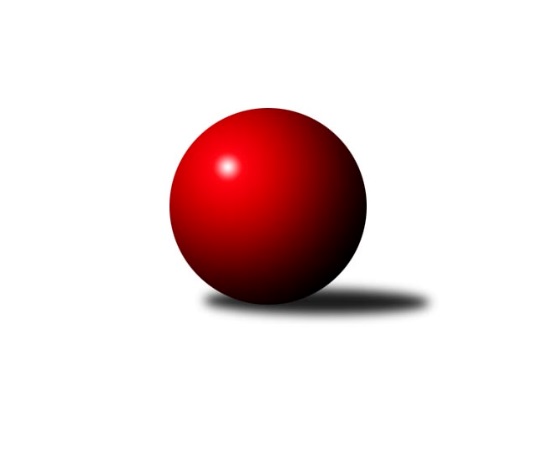 Č.2Ročník 2021/2022	13.6.2024 1.KLD C 2021/2022Statistika 2. kolaTabulka družstev:		družstvo	záp	výh	rem	proh	skore	sety	průměr	body	plné	dorážka	chyby	1.	TJ Centropen Dačice	2	2	0	0	4 : 0 	(9.0 : 11.0)	1629	4	1129	500	26.5	2.	TJ Třebíč	2	2	0	0	4 : 0 	(15.0 : 5.0)	1543	4	1075	468	27.5	3.	TJ Lokomotiva Č. Velenice	2	1	0	1	2 : 2 	(15.5 : 16.5)	1583	2	1067	517	20.5	4.	TJ Slovan Kamenice n. L.	2	1	0	1	2 : 2 	(13.0 : 19.0)	1535	2	1085	450	32.5	5.	TJ Jiskra Nová Bystřice	2	0	0	2	0 : 4 	(16.5 : 15.5)	1533	0	1069	465	28	6.	SK Žižkov Praha	2	0	0	2	0 : 4 	(3.0 : 5.0)	1525	0	1070	455	36Tabulka doma:		družstvo	záp	výh	rem	proh	skore	sety	průměr	body	maximum	minimum	1.	TJ Centropen Dačice	1	1	0	0	2 : 0 	(8.0 : 8.0)	1598	2	1598	1598	2.	TJ Třebíč	1	1	0	0	2 : 0 	(4.0 : 0.0)	1524	2	1524	1524	3.	TJ Slovan Kamenice n. L.	2	1	0	1	2 : 2 	(13.0 : 19.0)	1535	2	1550	1520	4.	TJ Lokomotiva Č. Velenice	0	0	0	0	0 : 0 	(0.0 : 0.0)	0	0	0	0	5.	SK Žižkov Praha	1	0	0	1	0 : 2 	(3.0 : 1.0)	1550	0	1550	1550	6.	TJ Jiskra Nová Bystřice	1	0	0	1	0 : 2 	(8.5 : 7.5)	1532	0	1532	1532Tabulka venku:		družstvo	záp	výh	rem	proh	skore	sety	průměr	body	maximum	minimum	1.	TJ Centropen Dačice	1	1	0	0	2 : 0 	(1.0 : 3.0)	1659	2	1659	1659	2.	TJ Třebíč	1	1	0	0	2 : 0 	(11.0 : 5.0)	1561	2	1561	1561	3.	TJ Lokomotiva Č. Velenice	2	1	0	1	2 : 2 	(15.5 : 16.5)	1583	2	1599	1567	4.	TJ Slovan Kamenice n. L.	0	0	0	0	0 : 0 	(0.0 : 0.0)	0	0	0	0	5.	TJ Jiskra Nová Bystřice	1	0	0	1	0 : 2 	(8.0 : 8.0)	1534	0	1534	1534	6.	SK Žižkov Praha	1	0	0	1	0 : 2 	(0.0 : 4.0)	1500	0	1500	1500Tabulka podzimní části:		družstvo	záp	výh	rem	proh	skore	sety	průměr	body	doma	venku	1.	TJ Centropen Dačice	2	2	0	0	4 : 0 	(9.0 : 11.0)	1629	4 	1 	0 	0 	1 	0 	0	2.	TJ Třebíč	2	2	0	0	4 : 0 	(15.0 : 5.0)	1543	4 	1 	0 	0 	1 	0 	0	3.	TJ Lokomotiva Č. Velenice	2	1	0	1	2 : 2 	(15.5 : 16.5)	1583	2 	0 	0 	0 	1 	0 	1	4.	TJ Slovan Kamenice n. L.	2	1	0	1	2 : 2 	(13.0 : 19.0)	1535	2 	1 	0 	1 	0 	0 	0	5.	TJ Jiskra Nová Bystřice	2	0	0	2	0 : 4 	(16.5 : 15.5)	1533	0 	0 	0 	1 	0 	0 	1	6.	SK Žižkov Praha	2	0	0	2	0 : 4 	(3.0 : 5.0)	1525	0 	0 	0 	1 	0 	0 	1Tabulka jarní části:		družstvo	záp	výh	rem	proh	skore	sety	průměr	body	doma	venku	1.	TJ Lokomotiva Č. Velenice	0	0	0	0	0 : 0 	(0.0 : 0.0)	0	0 	0 	0 	0 	0 	0 	0 	2.	TJ Slovan Kamenice n. L.	0	0	0	0	0 : 0 	(0.0 : 0.0)	0	0 	0 	0 	0 	0 	0 	0 	3.	TJ Jiskra Nová Bystřice	0	0	0	0	0 : 0 	(0.0 : 0.0)	0	0 	0 	0 	0 	0 	0 	0 	4.	TJ Třebíč	0	0	0	0	0 : 0 	(0.0 : 0.0)	0	0 	0 	0 	0 	0 	0 	0 	5.	TJ Centropen Dačice	0	0	0	0	0 : 0 	(0.0 : 0.0)	0	0 	0 	0 	0 	0 	0 	0 	6.	SK Žižkov Praha	0	0	0	0	0 : 0 	(0.0 : 0.0)	0	0 	0 	0 	0 	0 	0 	0 Zisk bodů pro družstvo:		jméno hráče	družstvo	body	zápasy	v %	dílčí body	sety	v %	1.	Adam Straka 	TJ Třebíč 	4	/	2	(100%)		/		(%)	2.	Thea Petrů 	TJ Lokomotiva Č. Velenice 	4	/	2	(100%)		/		(%)	3.	Josef Vrbka 	TJ Třebíč 	4	/	2	(100%)		/		(%)	4.	Vít Beranovský 	TJ Centropen Dačice 	4	/	2	(100%)		/		(%)	5.	Jan Mol 	TJ Jiskra Nová Bystřice 	2	/	1	(100%)		/		(%)	6.	Petra Mertlová 	TJ Jiskra Nová Bystřice 	2	/	1	(100%)		/		(%)	7.	Tomáš Herman 	SK Žižkov Praha 	2	/	1	(100%)		/		(%)	8.	Tomáš Kopáček 	TJ Jiskra Nová Bystřice 	2	/	1	(100%)		/		(%)	9.	Leona Havlová 	TJ Lokomotiva Č. Velenice 	2	/	1	(100%)		/		(%)	10.	Matyáš Doležal 	TJ Centropen Dačice 	2	/	1	(100%)		/		(%)	11.	Václav Rychtařík nejml.	TJ Slovan Kamenice n. L. 	2	/	2	(50%)		/		(%)	12.	David Holý 	TJ Lokomotiva Č. Velenice 	2	/	2	(50%)		/		(%)	13.	Tereza Křížová 	TJ Centropen Dačice 	2	/	2	(50%)		/		(%)	14.	Karolína Filakovská 	TJ Jiskra Nová Bystřice 	2	/	2	(50%)		/		(%)	15.	Jaroslav Šindelář ml.	TJ Slovan Kamenice n. L. 	2	/	2	(50%)		/		(%)	16.	Martin Tenkl 	TJ Třebíč 	2	/	2	(50%)		/		(%)	17.	Tomáš Novák 	TJ Slovan Kamenice n. L. 	2	/	2	(50%)		/		(%)	18.	Jan Neuvirt 	TJ Centropen Dačice 	2	/	2	(50%)		/		(%)	19.	Jakub Vojáček 	SK Žižkov Praha 	2	/	2	(50%)		/		(%)	20.	Miloslava Žďárková 	SK Žižkov Praha 	2	/	2	(50%)		/		(%)	21.	Vojtěch Holomý 	TJ Centropen Dačice 	0	/	1	(0%)		/		(%)	22.	Jakub Votava 	TJ Třebíč 	0	/	1	(0%)		/		(%)	23.	Matěj Budoš 	TJ Jiskra Nová Bystřice 	0	/	1	(0%)		/		(%)	24.	Vojtěch Janík 	TJ Třebíč 	0	/	1	(0%)		/		(%)	25.	Karolína Šedivá 	TJ Lokomotiva Č. Velenice 	0	/	1	(0%)		/		(%)	26.	Pavel Rákos 	SK Žižkov Praha 	0	/	1	(0%)		/		(%)	27.	Daniela Matoušková 	TJ Lokomotiva Č. Velenice 	0	/	2	(0%)		/		(%)	28.	David Schober ml.	TJ Slovan Kamenice n. L. 	0	/	2	(0%)		/		(%)	29.	František Šotola 	TJ Jiskra Nová Bystřice 	0	/	2	(0%)		/		(%)	30.	Adam Vaněček 	SK Žižkov Praha 	0	/	2	(0%)		/		(%)Průměry na kuželnách:		kuželna	průměr	plné	dorážka	chyby	výkon na hráče	1.	SK Žižkov Praha, 1-4	1604	1115	489	30.5	(401.1)	2.	TJ Centropen Dačice, 1-4	1582	1082	500	26.0	(395.6)	3.	TJ Jiskra Nová Bystřice, 1-4	1565	1061	504	20.0	(391.4)	4.	Kamenice, 1-4	1541	1088	453	31.8	(385.3)	5.	TJ Třebíč, 1-4	1512	1058	453	31.0	(378.0)Nejlepší výkony na kuželnách:SK Žižkov Praha, 1-4TJ Centropen Dačice	1659	2. kolo	Matyáš Doležal 	TJ Centropen Dačice	556	2. koloSK Žižkov Praha	1550	2. kolo	Vít Beranovský 	TJ Centropen Dačice	554	2. kolo		. kolo	Tomáš Herman 	SK Žižkov Praha	550	2. kolo		. kolo	Jan Neuvirt 	TJ Centropen Dačice	549	2. kolo		. kolo	Tereza Křížová 	TJ Centropen Dačice	547	2. kolo		. kolo	Adam Vaněček 	SK Žižkov Praha	516	2. kolo		. kolo	Jakub Vojáček 	SK Žižkov Praha	484	2. kolo		. kolo	Miloslava Žďárková 	SK Žižkov Praha	483	2. koloTJ Centropen Dačice, 1-4TJ Centropen Dačice	1598	1. kolo	Thea Petrů 	TJ Lokomotiva Č. Velenice	549	1. koloTJ Lokomotiva Č. Velenice	1567	1. kolo	Tereza Křížová 	TJ Centropen Dačice	545	1. kolo		. kolo	Jan Neuvirt 	TJ Centropen Dačice	527	1. kolo		. kolo	Vít Beranovský 	TJ Centropen Dačice	526	1. kolo		. kolo	David Holý 	TJ Lokomotiva Č. Velenice	518	1. kolo		. kolo	Daniela Matoušková 	TJ Lokomotiva Č. Velenice	500	1. kolo		. kolo	Leona Havlová 	TJ Lokomotiva Č. Velenice	480	1. kolo		. kolo	Vojtěch Holomý 	TJ Centropen Dačice	472	1. koloTJ Jiskra Nová Bystřice, 1-4TJ Lokomotiva Č. Velenice	1599	2. kolo	David Holý 	TJ Lokomotiva Č. Velenice	557	2. koloTJ Jiskra Nová Bystřice	1532	2. kolo	Petra Mertlová 	TJ Jiskra Nová Bystřice	533	2. kolo		. kolo	Thea Petrů 	TJ Lokomotiva Č. Velenice	533	2. kolo		. kolo	Tomáš Kopáček 	TJ Jiskra Nová Bystřice	511	2. kolo		. kolo	Daniela Matoušková 	TJ Lokomotiva Č. Velenice	509	2. kolo		. kolo	Karolína Filakovská 	TJ Jiskra Nová Bystřice	488	2. kolo		. kolo	František Šotola 	TJ Jiskra Nová Bystřice	483	2. kolo		. kolo	Karolína Šedivá 	TJ Lokomotiva Č. Velenice	448	2. koloKamenice, 1-4TJ Třebíč	1561	2. kolo	Václav Rychtařík nejml.	TJ Slovan Kamenice n. L.	536	1. koloTJ Slovan Kamenice n. L.	1550	1. kolo	Jan Mol 	TJ Jiskra Nová Bystřice	536	1. koloTJ Jiskra Nová Bystřice	1534	1. kolo	Josef Vrbka 	TJ Třebíč	528	2. koloTJ Slovan Kamenice n. L.	1520	2. kolo	Karolína Filakovská 	TJ Jiskra Nová Bystřice	520	1. kolo		. kolo	Jaroslav Šindelář ml.	TJ Slovan Kamenice n. L.	518	1. kolo		. kolo	Martin Tenkl 	TJ Třebíč	518	2. kolo		. kolo	Adam Straka 	TJ Třebíč	515	2. kolo		. kolo	David Schober ml.	TJ Slovan Kamenice n. L.	510	2. kolo		. kolo	Jaroslav Šindelář ml.	TJ Slovan Kamenice n. L.	506	2. kolo		. kolo	Václav Rychtařík nejml.	TJ Slovan Kamenice n. L.	504	2. koloTJ Třebíč, 1-4TJ Třebíč	1524	1. kolo	Adam Straka 	TJ Třebíč	542	1. koloSK Žižkov Praha	1500	1. kolo	Josef Vrbka 	TJ Třebíč	522	1. kolo		. kolo	Jakub Vojáček 	SK Žižkov Praha	511	1. kolo		. kolo	Miloslava Žďárková 	SK Žižkov Praha	499	1. kolo		. kolo	Adam Vaněček 	SK Žižkov Praha	490	1. kolo		. kolo	Martin Tenkl 	TJ Třebíč	460	1. kolo		. kolo	Vojtěch Janík 	TJ Třebíč	437	1. kolo		. kolo	Pavel Rákos 	SK Žižkov Praha	435	1. koloČetnost výsledků:	2.0 : 0.0	3x	0.0 : 2.0	3x